Kursanmeldung Caramba Dancer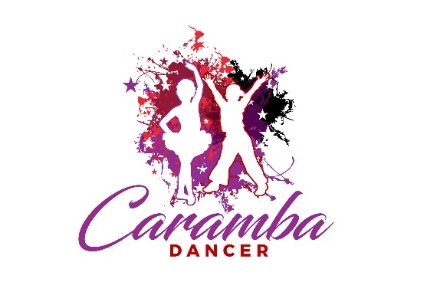 KIND 			      Mädchen                          JungeELTERNKURSE	Tanzkurse (450.00 CHF/ Jahr)		  Aerial Kurse (550.00 CHF/ Jahr)							  Neueinsteiger:	Mini-Dancer (ab 3 Jahren)	Nice-Dancer (ab 1. Klasse)	Mixed-Dancer (ab 3.  Klasse)	Show-Dancer (ab 5. Klasse)	Crazy-Dancer (ab 8. Klasse)	Fancy-Dancer Hip Hop (ab 4. Klasse)Kursbeschreibung auf der Website (www.caramba-dancer.ch). Kursplan beigelegt!Geschwister Rabatt: 		10% auf den günstigeren Kurs.Ab 2 Stunden pro Woche: 	20% Rabatt auf den günstigeren Kurs.ANMELDUNGIch bestätige mit meiner Unterschrift die AGB’s auf der Website (www.caramba-dancer.ch) gelesen und verstanden zu haben und melde mein Kind für die/ den gewählten Kurs/e rechtmässig und verbindlich an. Ausserdem nehme ich zur Kenntnis, dass die Versicherung Sache der Teilnehmenden ist. Vorname:Name: Geburtstag: Evtl. Natel (Kind):Vorname:Name:Strasse:PLZ/ Ort:Tel.Priv:Natel für WhatsApp Chat:E-Mail:Aufmerksam durch (Bring-and-Win):Aufmerksam durch (Bring-and-Win):Aufmerksam durch (Bring-and-Win):Aufmerksam durch (Bring-and-Win):Aufmerksam durch (Bring-and-Win):	Aerial-Silk Mini 2 (ab 4 Jahren) Donnerstag 	Aerial-Silk Kids 2 (ab 7 Jahren) Donnerstag	Aerial-Silk Teen 3 (ab 10 Jahren) Donnerstag            Fortgeschritten:	Aerial-Silk Mini 1 (ab 4 Jahren) Freitag	Aerial-Silk Kids 1 (ab 7 Jahren) Freitag	Aerial-Silk Teen 2 (ab 10 Jahren) Freitag	Aerial-Silk Teen 1 (ab 10 Jahren) Montag	Aerial-Silk Adult (ab 13 Jahren) FreitagOrt/Datum:Unterschrift: